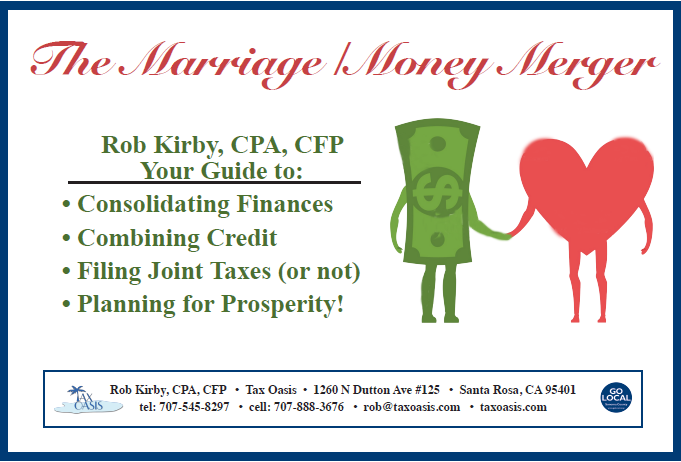 FREE INTRODUCTORY WORKSHOP SATURDAY, FEBRUARY 2, 20199AM – 12NOON1260 N DUTTON AVE CONFERENCE ROOMYour marriage is a financial partnership that is likely to handle several millions of dollars over your lifetimes.  Mr. Kirby will be presenting answers to the most frequently-asked questions about money issues for young couples.  Bring your questions.EMAIL rob@taxoasis.com to reserve your space!!!!FREQUENTLY-ASKED QUESTIONS ABOUT MARRIAGE AND MONEYPLEASE RATE THESE QUESTIONS BY IMPORTANCE TO YOU5 = VERY IMPORTANT      0 = NOT IMPORTANT AT ALL							                                          SP 1               SP 2WHAT IS THE BEST WAY TO MAKE MONEY DECISIONS?   		______ ______SHOULD WE HAVE SEPARATE OR JOINT ACCOUNTS OR BOTH?	______ ______SHOULD WE COMBINE EVERYTHING RIGHT AWAY?			______ ______WHICH MONEY DECISIONS NEED TO BE MADE JOINTLY?		______ ______SHOULD WE FILE TAXES JOINTLY OR SEPARATELY?			______ ______SHOULD WE WORK ON OUR COMMUNICATION SKILLS?		______ ______SHOULD WE SHARE EVERYTHING 50/50?				______ ______WHAT IF ONE OF US MAKES A LOT MORE THAN THE OTHER?	______ ______WHAT IF ONE OF US IS NO GOOD WITH MONEY?			______ ______HOW DO WE HANDLE THE DEBT WE BRING TO THE MARRIAGE?	______ ______ SHOULD WE MAP OUT OUR “MONEY PERSONALITIES?”		______ ______ DO WE NEED A WILL?  A TRUST?					______ ______ DO WE NEED A PRE-NUPTUAL AGREEMENT?			______ ______ WHAT OTHER DOCUMENTS SHOULD WE HAVE			______ ______ DO WE NEED LIFE INSURANCE?  HOW MUCH?			______ ______ HOW CAN WE SAVE UP FOR A HOUSE?				______ ______ HOW MUCH SHOULD WE SAVE FOR OUR KIDS COLLEGE?		______ ______ SHOULD WE BE PERFECTLY MONEY-HONEST W/EACH OTHER?	______ ______ DO WE NEED A MONTHLY/WEEKLY BUDGET?			______ ______ HOW MUCH SHOULD WE SAVE FOR RETIREMENT?			______ ______ SHOULD WE ESTABLISH FINANCIAL GOALS?				______ ______ SHOULD WE HAVE SEPARATE ROLES MANAGING OUR MONEY?	______ ______ DO WE NEED A PROFESSIONAL FINANCIAL ADVISOR?		______ ______ HOW CAN WE ENLIST OUR UNIQUE TALENTS?			______ ______ DO WE NEED TO DISCLOSE ALL OUR ASSETS AND DEBTS?		______ ______ WHAT’S A SAFE WAY TO TALK ABOUT OUR MONEY ISSUES?	______ ______ HOW DO CULTURAL DIFFERENCES AFFECT FINANCES?		______ ______ SHOULD WE HAVE A MARRIAGE COUNSELOR?			______ ______ HOW CAN I GET HIM (HER) TO LISTEN BETTER?			______ ______ HOW MUCH SHOULD WE HAVE IN AN EMERGENCY FUND?	______ ______ HOW DO WE SET BUDGETS AND KEEP TRACK OF EVERYTHING?	______ ______ HOW DO WE FIX OUR CREDIT SCORES?				______ ______ WHAT MAKES A HEALTHY RELATIONSHIP WITH MONEY?		______ ______